BIOSPHERE PART 1As introduction to cells:https://www.youtube.com/watch?v=gFuEo2ccTPAThey are all made up of Cells, either only one (unicellular organism) or more (pluricellular)They do the vital functions: (nutrition, intercation and reproduction)They all have a similar compositionBiolelements: C, H, O, N, P (Phosphorus), S (sulphur)Biomolecules:Inorganic biomolecules:water and mineral saltsOrganic molecules: Carbohydrates, Fats or lipids  ,Proteins and Nucleic acids.What elements are part of living matter?What are the functions of carbohydrates and what foods can we find them in?What are the functions of lipids and what foods can we find them in?What are the functions of proteins and what foods can we find them in?VITAL FUNCTIONShttps://youtu.be/L_zaTnh8LXoNUTRITIONAutotrophs (they CAN produce their own organic compounds), either they get Energy from the SUN: PHOTOSYNTHESISor from Chemical _Ractions: CHEMOSYNTHESIS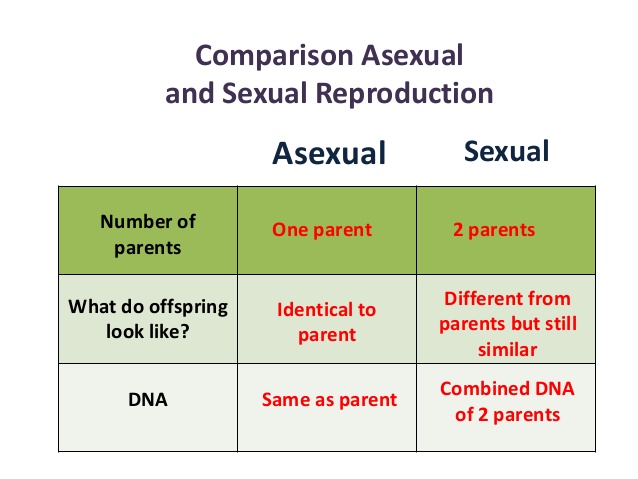 Heterotrophs (they cannot produce their own organic compounds)INTERACTIONResponse to a change in the environment.STIMULUS --RESPONSEREPRODUCTIONSexual: 2 individuals needes (male + female) , 2 sexual cells (GAMETES), diverse offspring generatedAsexual: only ONE individual implied / genetically identical offspringLearn singing https://youtu.be/rABKB5aS2ZgWhat are cells?. Write the difference between unicellular and multicellular beings .Do activities part 1.You can review the differences and similarities between prokaryotes and eukaryotes, and between animal an plant cells.https://www.youtube.com/watch?v=URUJD5NEXC8Draw a bacterium with its parts.Describe an eukaryotic cellMake a chart with similarities and differences between animal and plant cells.Levels of life organization: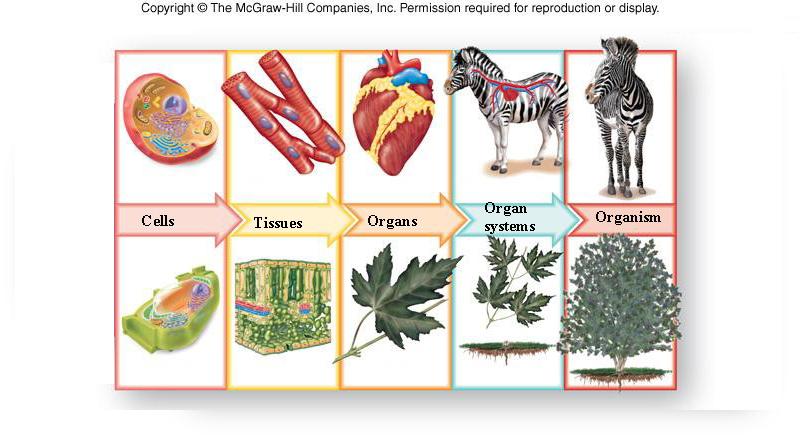 What is tissu made from? Give examples.What are organs made of? Give examples.Finally do activity 1 of page 129.ComponentsProkaryoteAnimal eukaryotePlan eukaryoteCytoplasmChloroplastCell membraneNucleusMitochondrionDNALysosomesCentriolesGolgi apparatusEndoplasmic reticulumRibosomesCell wall